السؤال الأول :-اختار الإجابة الصحيحة فيما يلي  : ( 10 درجات )السؤال الثاني :- أجب عن المطلوب:  ( درجة )وضع قضيبان من الحديد في النار فتوهج أحدهم باللون الاحمر الداكن , بينما توهج الاخر باللون البرتقالي الساطع . أي القضيبين :أكثر سخونة ؟ يشع طاقة أكثر ؟السؤال الثالث :- قوم بحل المسائل التالية :  ( 4 درجات ) ( يمكنك الاستعانة بالقوانين والثوابت الفيزيائية الموجودة في اسفل الورقة  )تستخدم خلية ضوئية مهبطا من الصوديوم . فإذا كان طول موجة العتبة   لمهبط الصوديوم 536 nm  ؟  احسب دالة الشغل للصوديوم بوحدة eV   ؟........................................................................................................................................................................................اذا سقط إشعاع فوق بنفسجي طوله الموجي  348nm على الصوديوم فما طاقة الالكترونات المتحررة بوحدة eV    ؟........................................................................................................................................................................................ما طاقة إلكترون بوحدة الجول إذا كانت طاقته 2.3 eV  ؟ ....................................................................................................................................................................................................................................................................................يمكن الاستعانة بها وزارة التعليمالإدارة العامة للتعليم بمنطقة ثانوية 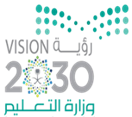 اختبار الفترة لمادة الفيزياء- صف ثالث ثانوي – الفصل الدراسي الثالث .الاسم ...................................................... شعبة ................اختبار الفترة لمادة الفيزياء- صف ثالث ثانوي – الفصل الدراسي الثالث .الاسم ...................................................... شعبة ................اختبار الفترة لمادة الفيزياء- صف ثالث ثانوي – الفصل الدراسي الثالث .الاسم ...................................................... شعبة ................1- لدى هاني لعبة اذا حركها تصبح مصدرا للطاقة الكهربائية , يمكننا ان نعد هذه اللعبة مثلا على ...2- جهاز يسخدم لرفع الجهد المتناوب او خفضه ....أ- المولد الكهربائي أ- المحول الكهربائيب – المحرك الكهربائيب – مولد تيار متناوبجـ - المكثف الكهربائي جـ - مولد تيار مستمر 3- لفصل الايونات ذات الكتل المختلفة فإننا نستخدم جهاز   ....4- الاشعة السينية لها...  انبوب اشعة سينية  أ-      تردد صغير- طول موجي كبيرب – مطياف الكتلة ب – تردد كبير – طول موجي صغير جـ -     الليزر جـ -  تردد و طول موجي كبيران5- اذا تغيرت طاقة اهتزاز ذرة من 5hf الى 3hf  فإن الذرة في هذه الحالة  ....6- جسيم لا كتلة له ويحمل كما من الطاقة ..أ- تبعث طاقة  8hfأ- الالكترون  ب – تمتص طاقة 8hfب – البروتون  جـ -  تبعث طاقة 2hf جـ - الفوتون  7-عند سقوط اشعة فوق بنفسجية على لوح زنك تتحرر الالكترونات , بينما لا تتحرر عند سقوط ضوء عادي عليها , وهذا بسبب8- مكتشف النواة ....أ- تردد الاشعة فوق البنفسجية اكبر من تردد العتبة للزنك أ- رذرفوردب – تردد الضوء العادي اكبر من تردد الاشعة فوق البنفسجية ب – تومسونجـ - تردد الضوء العادي اكبر من تردد العتبة للزنك جـ - بور 9- ما دلالة ارتداد عدد من جسيمات الفا عكس مسارها في تجربة صفيحة الذهب ...10- خاصية نميز بها نوع الغازأ-  الذرة تحمل شحنة موجبة   طاقة الكمب – وجود كتلة كثيفة في مركز الذرة ب –      طيف الانبعاث الذري جـ - معظم حجم الذرة فراغ جـ -      طاقة الفوتونKE = E - W